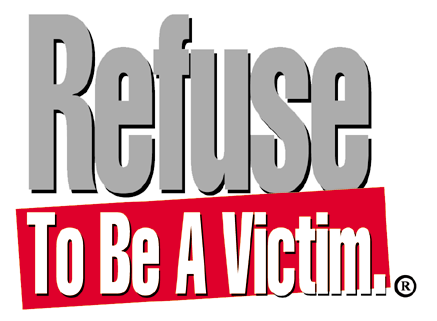 Millions Of People Are Victims of Crime Annually- Don’t Be One Of Them!Safety experts agree that the single most important step toward ensuring your personalsafety is making the conscious decision to Refuse To Be A Victim®. You stand a muchbetter chance of preventing criminal confrontations if you develop a safety plan before youneed it.  That is why the Refuse To Be A Victim®, a crime prevention seminar, was developed by the National Rifle Association. The seminar teaches easy-to-understand methods you can use to increase awareness and prevent criminal confrontation.  In just (Insert Time), you will learn the tools you need todevelop your own personal safety strategies, including information about:          The Psychology of Criminal Predators          Home & Cyber Security          Automobile & Travel Security           Personal & Technological Security          Self-Defense Devices and Training Options          And more!Date: (Insert date)Time: (Insert time)Location: (Insert address and brief directions if necessary)Cost: (Insert cost and whether it is co-ed or women only)To register or for more information, contact (Insert name and appropriate phone number and email).